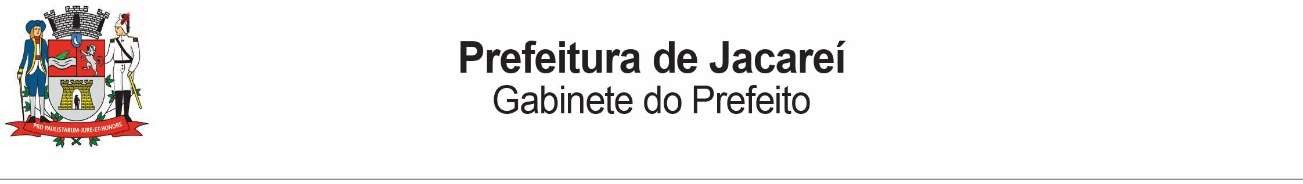 Anexo I FORMULÁRIO DE INSCRIÇÃOSegmento:Entidades acadêmicas e de pesquisa Organizações da Sociedade Civil Setor empresarial ou industrialResponsável pelo preenchimento da inscrição: Nome:Cargo: Telefone(s) Email:_		_ AssinaturaPraça dos Três Poderes, 73 - 2º andar - Centro - Jacareí - SP Telefone: (12) 3955-9111 - Fax: (12) 3961-1092 - gabinete@jacarei.sp.gov.br